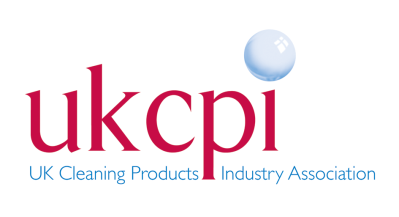 MINUTES OF THE UKCPI COUNCIL 10.30am, Wednesday 7 Sept 2022   By Zoom conference callMr T Appleton				Procter & Gamble UK & Ireland Ms C Berto				Henkel UKMr I Croft				Robert McBride Mr M Cunningham			PZ CussonsMs R Eckley				Unilever UKMr G Edwards				ACDOPROMr R Furse				ReckittMr G Horne				AstonishMr R Keeling		(Chair)		AirPureMr K Kotsanopoulos			DiverseyMs A McClafferty			Unilever UKMr P Malpass		(Sec)		UKCPI Mr P Woodhead			Selden ResearchMs Nicola Newton 	(Deputy)	DriPakApologies:Mr Ed Whittle				SC Johnson Mr R Fenton				DriPakMr C Beevor				Unilever UKMr N Bolton 				Procter & Gamble UK & Ireland1.	WelcomeMr Keeling opened the meeting welcoming Nicola Newton deputising for Rob Fenton and made the following statement:“At all UKCPI Council meetings including this one, UKCPI and UKCPI members shall adhere to UKCPI’s competition law policy and shall not share, directly or indirectly, commercially sensitive information including but not limited to pricing, terms and conditions of supply, business planning or marketing plans. Should the meeting discuss matters that fall outside of UKCPI's legal remit or contravene that policy; the chair will close the meeting.Member updatePM reported that Charlie Beevor has tendered his resignation of Council membership as he has taken on a new role at Unilever. His successor will be Kerry Miller. 2.	Minutes of the last meetingThe minutes from the meeting held on 8 July 2022 were agreed.. 3.	Matters and actions arising Actions to report back on;PM under indoor air qualityTo check own data / Ricardo for a clear breakdown of the 20% contribution from household products to indoor VOC levels. This % is often  repeated by Defra and media.PM reported that looking back 2 years to exchanges with Ricardo to update their figures in particular around emission factors, it was agreed by Ricardo that the more accurate contribution to indoor VOC from household cleaning products was of the order of 1.12% and 2.2% if added in cleaning aerosols. This is all based on figures supplied by Ricardo. PM suggested this should be a key message to the Defra indoor air team when they come to present to UKCPI Council or regional.To review and circulate the ‘Report on indoor air’ PM reported that this Defra generated report for the DHSC has still to be published and would the basis for a future Defra presentation to Council.To check on Givaudan collaboration with York UniversityPM reported that Givaudan had co-authored a paper on household products and indoor VOC back in 2020 but was unsure of any further collaboration since then. KK asked if there had been any further visibility of a traffic light scheme promoted by a French agency. All agreed it seemed to be a opportunistic scheme which had little traction but is an idea that could influence policy makers. AISE had been approached to adopt the scheme but refused. Nobody was aware of any further use of the scheme.Action PM to check with AFISE for any other developments.4.	Office for Internal MarketPM reported on the OIM, its role, possible implications for UKCPI members and a need to be aware and ahead of issues. The Office for the Internal Market (OIM) is part of the Competition and Markets Authority (CMA). It’s the OIM’s role to help ensure effective trading among businesses within the UK post EU Exit by advising the UK government and the devolved administrations on how specific laws, rules, and regulations impact trade between UK nations (the UK internal market) and the businesses you represent. We also report on how well trade around the UK is working.   PM has invited the OIM to run a ‘teach in’ at the next Council meeting in November and asked members to consider in advance, areas that might impact their business. For example a recent decision not to ban plastic in wipes in Wales may not be followed elsewhere. A recent note from INPEN highlighted that there are already packaging differences between Scotland and the rest of the UK which are causing problems.Extract from INCPEN mailAs you may know, the UK Internal Market may be heading for fragile times.  That’s because any of the four UK governments may seek to chip away at the principle of any goods manufactured/sold in one part of the UK must be able to be sold in any other part of the UK.  Only this week, the Scottish Government has gained exemptions from the UK Internal Market Act, which means certain packaging manufactured and sold in England/Wales/N. Ireland will now be banned from entering Scotland at all, starting this month (July 2022).IC asked if we could access a list of legislation that is devolved in order to assess the risk to the cleaning and hygiene sector. GE asked if we had links with the BRC and FDF given much of the operation complexity of misaligned legislation as well as the EPR scheme is likely to fall on retailers. PM stated that UKCPI was part of a bid ‘task force’ together with INCPEN, BRC, FDF and CTPA when lobbying for a producer orientated EPR scheme administrator. Thus far this has not ben successful but strong links remain with these associations should we need them.ActionMembers to prep for IOM ‘teach in’PM to source list of relevant devolved legislationPM to check exact nature of ‘banned’ packaging in Scotland.5. 	Format Westminster meetings 23 Nov 2022PM reported that the dining rooms in Westminster Palace are still running at half capacity with a max of 26 seated for our annual dinner. He said this seems unlikely to change given regular updates from the catering and services dept and would make the UKCPI annual dinner untenable. He also reported that the plans to run a ‘regional’ on the same day (to reboot our physical meetings) was unlikely to deliver ‘new’ or useful regulatory updates when assessing the current proposed timing of changes. Whereas moving the regional meeting to March 2023 would allow a more substantive update of new developments in UK Reach, Annexe VIII, Det Regs, Dual regulation in NI etc.. as by that time we are expecting more clarity from UK Govt.TA asked if a regional in Westminster in March would allow for a dinner as well. Pros and cons were discussed.It was agreed to hold the Nov Council and AGM by zoom and to develop plans for a regional meeting in March.Action PM6.	EU exit / UK regulations update UK Reach and Units of Measurement consultations PM reported on two recent consultations that closed in late August. Extending the UK REACH submission deadlines and on Choice on units of measurement and thanked members for their input as well as their own submissions. There was a high degree of agreement between members as well as between industry associations. However, PM raised the ongoing concern over the Govt’s use of Citizen Space as a platform for consultations as it seems to take no account / weighting of responses from representative bodies/trade associations, i.e. each response be it from one individual or and organisation is counted equally. RF highlighted the need for good relations with officials to help combat any crude analysis of results by Citizen Space.UKCPI submissions can be found herehttps://consult.defra.gov.uk/reach-policy/consultation-on-extending-the-uk-reach-submission/consultation/my_response?user_id=ANON-Y7MW-9QMN-S&key=1f0199b5542550d39f8b32697285fac3af4a80f5https://beisgovuk.citizenspace.com/opss/measurements/consultation/my_response?user_id=ANON-6WZM-CDDF-5&key=7db661dc261e303d86776377d6bf83e8672c44947. Single use plastic updatePM reported that the Welsh Govt had recently published their findings from their consultation on extending the current SUP ban to include other SUP. They have decided not to include wipes containing plastic in the ban citing more work with industry is needed to inform their policy. This is good news for the moment and may also help shape future responses from Defra and Scotland who are expected to publish their views post their recent consultation and call for evidence.RF asked an EPR related question on the plausibility of the Govt seeking data collection (next year) when there was not a fee structure in place. Whilst an unhelpful process for the UK it was noted that it is unlikely to be illegal and that a similar process already happens in France.8. Advocacy, Regulatory and Communications (ARC) committee 12.7.22PW stated that much of the topics discussed today had also been discussed at the last ARC. PM reported that he had been in touch with the NPIS for clarification on information required by the NPIS following the retention (in error) of Annexe VIII in UK CLP. The reply from NPIS is below for information.Concerns were still voiced over the requirements for a UFI and use of over labelling.Action RE volunteered to check with CTPA for an official note on the verbal clarification from the OPSS. This may then help with our own messaging to NPIS/DHSC.Response form NPIS (August 2022)The situation at the present time is far from clear, and I totally appreciate how frustrating and challenging this is for stakeholders. In brief:For products placed on the market in Northern Ireland – We can only accept the harmonised file format (i.e. EU CLP Annex VIII complaint)For products placed solely on the market in Great Britain (England, Wales and Scotland), we can continue to accept a voluntary SDS – Please be advised however that this might change in the future (see below). If it would be easier for stakeholders, we can continue to accept the harmonised I6Z file as a notification for the entire UK should they so wish. RE Annex VIII in GB in the medium to longer term, I believe DHSC will be commencing a period of public consultation in the near future. I am copying in colleagues that may be able to advise you more specifically on the political/legal aspect. There was no AOBNext Council meeting 10.30am Wed 23 November 2022 by zoomCouncil and AGM2023 DatesCouncil 	22 February virtual		7 June virtual		13 September virtual29 November – physical meeting to inc AGM and Annual DinnerAdvocacy & Regulatory Committee (ARC)	25 January virtual	26 April virtual	12 July virtual	18 October virtualPhysical Regional Meetings 		22 March TBC		27 September TBC 